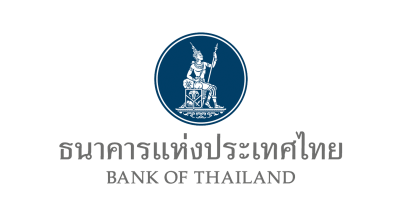 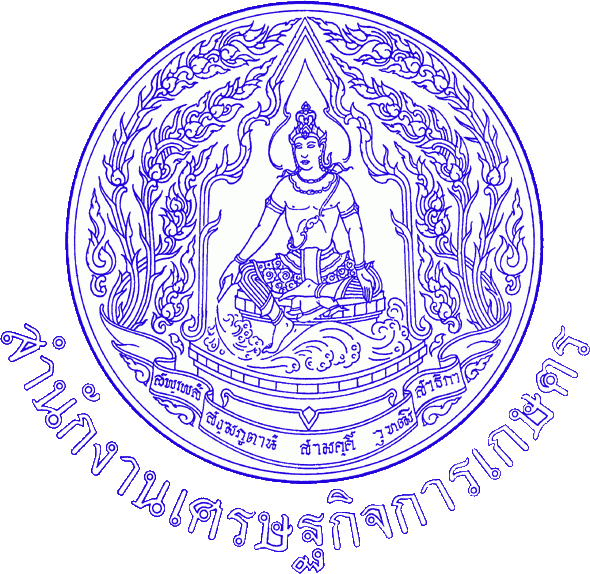 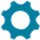 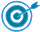 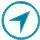 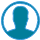 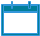 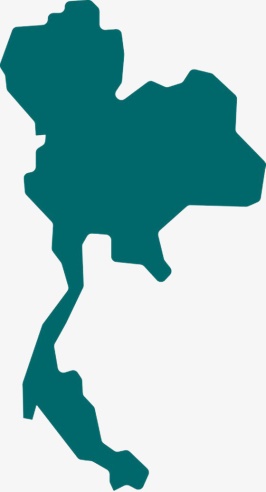 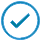 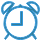 การพัฒนาระบบติดตามภาวะเศรษฐกิจการเกษตร(ระยะที่ 1 เชื่อมโยงข้อมูลระดับจังหวัด เข้าสู่ฐานข้อมูลเกษตรแห่งชาติ)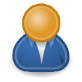 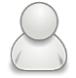 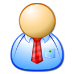 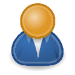 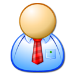 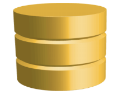 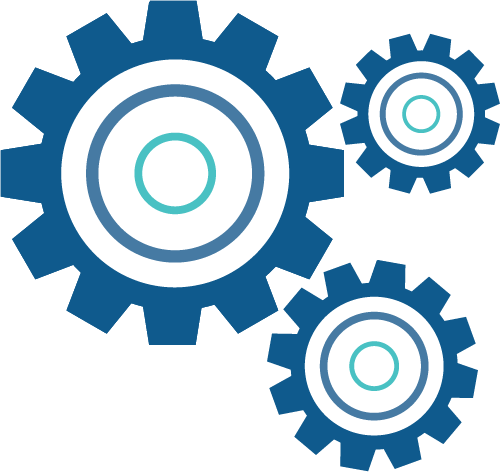 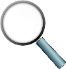 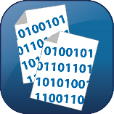 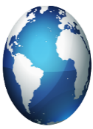 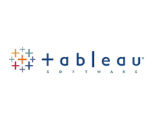 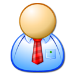 1. สศก. ส่วนกลาง ได้แก่ ศสส. (ส่วนพยากรณ์) และ ศกช. (สวค.)- กำหนดฤดูกาลเพาะปลูก 		- กำหนดรอบรายสินค้าตามฤดูกาล 		- สินค้าที่มีการผลิตรายจังหวัด 		- การประมาณการผลผลิตภาพรวม2. สศท. 1-12 (ส่วนสารสนเทศ)- กำหนดข้อมูลผลผลิตรายจังหวัด- กำหนดราคา (ดึงจากฐานข้อมูล)- กำหนดผลกระทบด้านบวกและลบระบบงานคำนวณดัชนีเศรษฐกิจการเกษตร ประกอบด้วย ดัชนีผลผลิตสินค้าเกษตร ดัชนีราคาสินค้าเกษตร 
และดัชนีรายได้เกษตรกร ด้วยวิธีการจัดทำดัชนีแบบลูกโซ่ (Chain Index)ผู้ใช้งาน1. รายงานสำหรับผู้ใช้งาน คือ ศกช. กนผ. สศท.1-12 (ส่วนแผนฯ) ศสส. (ส่วนพยากรณ์) ได้แก่ 1) รายงานผลผลิตและราคาสินค้าเกษตรรายเดือนระดับจังหวั และ2) รายงานดัชนีเศรษฐกิจการเกษตร (ดัชนีรายได้ ผลผลิต และราคาสินค้าเกษตร)2. รายงานสำหรับผู้บริหาร สศก. ธนาคารแห่งประเทศไทย และหน่วยงานเศรษฐกิจอื่น ๆ ได้แก่ รายงานภาวะเศรษฐกิจการเกษตรระดับจังหวัด ภาค และประเทศ  การเชื่อมโยงข้อมูลและนำไปใช้ประโยชน์ จากระบบติดตามภาวะเศรษฐกิจการเกษตร1. สำนักงานเศรษฐกิจการเกษตรที่ 1 – 12 ได้ข้อมูลปริมาณผลผลิตและราคาสินค้าเกษตรระดับจังหวัด และสถานการณ์สินค้าเกษตร2. ศูนย์สารสนเทศการเกษตร ได้ข้อมูลพยากรณ์ผลผลิต และเหตุผลประกอบการปรับประมาณ
การผลผลิตสินค้เกษตรจังหวัด3. กองนโยบายและแผนพัฒนาการเกษตร ได้ข้อมูลดัชนีเศรษฐกิจการเกษตรประกอบการจัดทำภาวะเศรษฐกิจการเกษตรประเทศ4. สำนักวิจัยเศรษฐกิจการเกษตร ได้ข้อมูลสถานการณ์สินค้าเกษตรระดับจังหวัดประกอบการเขียนสถานการณ์สินค้าเกษตร5. ศูนย์ข้อมูลเกษตรแห่งชาติ ได้ข้อมูลดัชนีเศรษฐกิจการเกษตรจังหวัด ภาค และประเทศ พร้อมสถานการณ์ สินค้าเกษตรระดับจังหวัด6. ธนาคารแห่งประเทศไทย ได้ข้อมูลดัชนีเศรษฐกิจการเกษตรจังหวัด ภาค และประเทศ ประกอบการรายงานรายเดือนของ ธปท.7. หน่วยงานภาครัฐ อาทิ สศช. สำนักงานเศรษฐกิจการคลัง และกระทรวงพาณิชย์ จะได้ ข้อมูลดัชนีเศรษฐกิจการเกษตรจังหวัด ภาค และประเทศ ประกอบการรายงานรายเดือน และวิเคราะห์สถานการณ์สินค้าเกษตร8. หน่วยงานวิจัย สถาบันการศึกษา และสถาบันการเงิน ข้อมูลดัชนีเศรษฐกิจการเกษตรจังหวัด ภาค และประเทศ ประกอบการจัดทำรายงาน วิจัย และวางแผนการปล่อยสินเชื่อ